Визитная карточка предприятияНазвание компании, ИНН 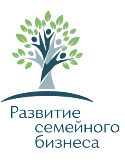 АдресНаправление деятельности Год основания компанииСколько человек задействованы в семейном бизнесеИх ФИО и занимаемые ими должностиОфициальный сайт компанииЭлектронная почтаТелефон Членство в ТПП Описание деятельности компании, основные достижения